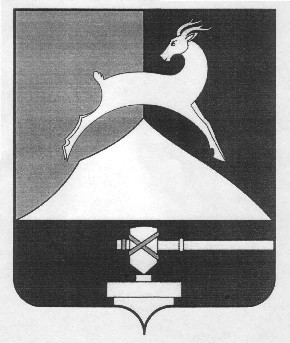 Администрация Усть-Катавского городского округаЧелябинской областиПОСТАНОВЛЕНИЕОт 29.01.2019 г.                                                                                                 № 98О разрешении на проведение ярмаркиОбществу с ограниченной ответственностью«Эдельвейс»В соответствии с постановлением Правительства Челябинской области от 16 февраля 2011 года № 31-П "О Положении  порядка организации ярмарок и продажи товаров на них и требованиях к организации продажи товаров (выполнению работ, оказанию услуг) на ярмарках на территории Челябинской области", на основании заявления Общества с ограниченной ответственностью «Эдельвейс» и Устава Усть-Катавского городского округа,администрация Усть-Катавского городского округа ПОСТАНОВЛЯЕТ:1. Разрешить Обществу с ограниченной ответственностью «Эдельвейс» проведение универсальной, сезонной ярмарки (далее - ярмарка) на открытой площадке расположенной по адресу:  МКР – 3, д.7А, с  4  января 2019 года по 31 декабря 2019 года по графику согласно приложения 1 к настоящему постановлению.2. Обществу с ограниченной ответственностью «Эдельвейс» (Соколов А.П.):1) обеспечить организацию и проведение ярмарки в соответствии с требованиями действующего законодательства;2) обеспечить санитарное содержание прилегающей к ярмарке территории в радиусе пятидесяти метров;3) ежеквартально не позднее 5 числа за отчетным периодом представлять, в отдел социально-экономического развития и размещения муниципального заказа администрации Усть-Катавского городского округа информацию об итогах проведения ярмарки по форме согласно приложения 2 к настоящему постановлению.3. Начальнику общего отдела администрации Усть-Катавского городского    округа       О.Л.Толоконниковой         разместить        настоящее                                                          2постановление на сайте администрации Усть-Катавского городского округа (www.ukgo.su).4.Организацию и контроль выполнения данного постановления возложить на заместителя главы Усть-Катавского городского округа – начальника Управления имущественных и земельных отношений                                К.А. Самарина.ПРИЛОЖЕНИЕ 1к постановлению администрацииУсть-Катавского городского округа                                                                от 29.01.2019 г. № 98                                    График
проведения универсальной ярмарки на открытой площадке рынка «Эдельвейс» МКР – 3с 4 января 2019 года по 31 декабря 2019 года                                                                                                ПРИЛОЖЕНИЕ 2к постановлению администрацииУсть-Катавского городского округаот 29.01.2019 г. № 98                                                                     Форма                              Информация об итогах проведения ярмарки_________________________________________________________________            (наименование организатора ярмарки с указанием его местонахождения)Приложение: список участников ярмарки____________________________   _____________   __________________________ (Руководитель предприятия)     (подпись)         (расшифровка подписи)Глава Усть-Катавскогогородского округаС.Д.СемковNп/пНаименованиеярмаркиВремя проведенияПримечание1.Зимняяс 4 января 2019 годапо 2 апреля 2019 года-2.Весенняя-летняяс 3 апреля 2019 годапо 3 июля 2019 года-3.Летне-осенняяс 4 июля 2019 годапо 1 октября 2019 года-4.Осенне-зимняяс 2 октября 2019 годапо 31 декабря 2019 года-Заместитель главы Усть-Катавскогогородского округаК.А. Самарин№п/пМесто проведения и тип ярмаркиВремя проведения ярмаркиКоличество участников ярмарки(человек)Количество участников ярмарки(человек)Ассортимент реализуемых товаров(выполненных работ, оказанных услуг)Цена за предоставление места для продажи товаров (выполнения работ, оказания услуг)(рублей)№п/пМесто проведения и тип ярмаркиВремя проведения ярмаркивсегов том числе пенсионеров и инвалидовАссортимент реализуемых товаров(выполненных работ, оказанных услуг)Цена за предоставление места для продажи товаров (выполнения работ, оказания услуг)(рублей)1234567